天津大学2019年非全日制工程管理硕士（MEM）社会发展与时事政治论文格式要求字数要求2000字以上。格式要求由3部分组成，依次为：（1）封面（2）中文摘要（3）正文。（1）封面（采用天津大学统一封面，见第2页）论文题目应是整个论文总体内容的体现，要引人注目，力求简短，严格控制在25字以内，采用黑体3号字。（2）中文摘要中文摘要应将论文的内容要点简短明了地表达出来，约300字左右，采用宋体小四号字，行间距为1.25。要突出本论文的观点与结论，语言力求精炼。同时应在摘要下方另起一行注明论文的关键词（3-5个）。（3）正文      ①格式要求：        大 标 题          黑体小三号                     一级标题          黑体四号                       二级标题          黑体四号                         三级标题          黑体小四号              正    文          宋体小四号        行间距为1.25。②标题和层次层次代号的格式如下：1 ××××1.1 ××××1.1.1 ××××③页码从中文摘要开始按阿拉伯数字（宋体6号）连续编排， 居中书写。④图、表图序及图名居中置于图的下方。表序及表名居中置于表的上方。图、表与正文之间要有一行的间距；文中的图、表一律采用阿拉伯数字。编号，如：图2-5，表3-2等。打印、装订要求论文要求用A4复印纸（70g）打印；论文必须装订，要求按照论文顺序在论文左侧进行装订，使用两个订书钉，位置参照第2页）。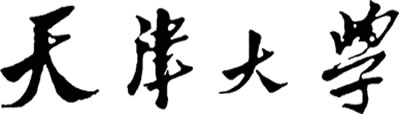 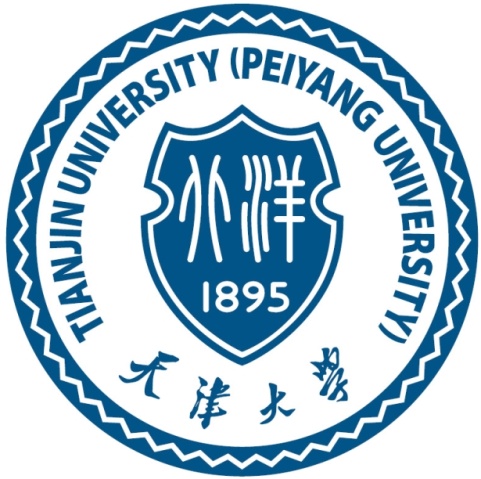 2019年管理类联考专业学位复试社会发展与时事政治论文题 目：报考专业                准考证号                姓    名                2019年3月